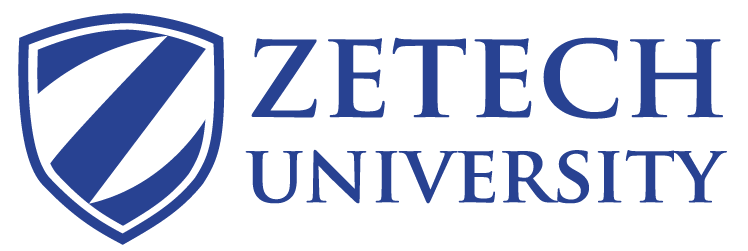 ZU/WI/7/EXM/6ACADEMIC YEAR 2015/2016ORDINARY EXAMINATION FOR THE BACHELOR OF BUSINESS MANAGEMENT AND ADMINISTRATIONACCT102: FINANCIAL ACCOUNTING IIDATE: APRIL 2016							TIME: 2 HOURSINSTRUCTIONS:	ANSWER QUESTION ONE AND ANY OTHER TWO QUESTIONSQUESTION ONE(a)	Explain the legal provisions regarding the establishment and subsequent use of the following reserves:	(i) Share premium account.                                                                            (4marks)         (ii) Capital redemption reserve fund.                                                               (4marks)Masaba Company Ltd. is a retail provider with an authorised share capital of      800,000 Sh.20 ordinary shares and 250,000 8% Sh.20 redeemable preference shares. The following financial information reflects the position of the company as at 31 December 2001 after preparing the Trading, profit and loss account:The following resolutions relating to year ended 31 December 2001 have been passed by the board of directors of the company1.    Transfer Sh.500,000 to General Reserve.2.     Provide for 5% final dividend and final preference dividend on shares issued and        outstanding on 31 December 2001. 3.      Make a bonus issue of 100,000 fully paid ordinary shares from the retained profits         account.Required:The appropriations account of Masaba Company Ltd. for the year ended 31 December 2001. 	                                                                                                     (4 marks)(ii)  The balance sheet of Masaba Company Ltd. as at 31 December 2001.          (8 marks) 	                                                                                                    (Total: 20 marks)QUESTION TWOThe following are the summarized financial statements of Deweto limited:Trading and profit and loss account for the year ended 31 October.Balance sheet as at 31 OctoberNote:80% of the sales are no creditThe stock as at 31 October 2001 was valued at Sh.13,000,000Required:Calculate two ratios for each classification identified below for the financial years ended 31 October 2002 and 2003:(i) Profitability ratios                                                                                         (4 marks)(ii) Liquidity ratios                                                                                             (4 marks)(iii) Gearing ratios                                                                                             (4 marks)(iv) Activity ratios                                                                                              (4 marks)Comment on Deweto Ltd’s profitability and liquidity positions.                            (4 marks)   QUESTION THREEThe following trial balance was extracted from the books of Literary and, Philosophical Society as at 30 September 2000:Additional information:1: The bar stock was valued at Sh.642.800 as at 30 September 2000.2. It is expected that of the debtors for subscriptions, Sh.43.600 will not be collectable.3. The interest account is net. The loan is at a concessional rate of 4% while I0% has been earned on the deposit   account. No changes have taken place all year in the principal sums involved.4. An invoice for Sh.43.000 of wine had been omitted from the records at the close of the year although the wine had been included in the bar stock valuation.5.Depreciation for the rear is to be provided as follows:   Furniture and fittings Sh. 194.000   Projectors. Cameras etc. Sh. 19.000Required:(a) Bar and restaurant trading account for the year ended 30 September 2000.                  (6 marks) (b) An income and expenditure account for the year ended 30 September 2000.              (8 marks)(c) A balance sheet as at 30 September 2000.                                                                          (6 marks)                                                                                                                                         (Total: 20 marksQUESTION FOUR      The following balances have been extracted from the books of Limuru Manufacturers, a small scale manufacturing enterprise, as at 31 December 2002:Additional information:1.	Stocks at 31 December 2002 were as follows:2.	The factory output is transferred to the trading account at factory cost plus 25% of factory profit.3.	Depreciation is provided at the rates shown below on the original cost of fixed assets held at the end of each financial year.	Plant and machinery	-	10% per annum	Motor vehicles		-	25% per annum4.	Amounts accrued at 31 December 2002 for direct labour amounted to Sh. 3,000,000 and rent and rates prepaid at 31 December 2002 amounted to Sh. 2,000,000.Required:(a)	Manufacturing, trading and profit and loss account for the year ended 31 December 2002.									(12 marks)(b)	Balance sheet as at 31 December 2002.					(8 marks)QUESTION FIVE									(Total: 20 marks)A & B are partners sharing profits & loss in the ratio 3:2 after crediting interest on capital at 5% per annum, and salary to B of shs 20,000 per month. Their Trial balance after the profit & loss a/c was drawn at 31/12/03 is as follows,               						  A & B Trial balance.                                                                   Dr                                                Cr                                                                   Shs ‘000’                                   Shs ‘000’Land & buildings                                       5,000Motor Vehicle                                            4,000Furniture & fitting                                      3,000Accumulated depreciation           Land and building                                                                                2,000           Motor vehicles                                                                                     1,000Furniture & fittings                                                                                           500Stock                                                         1,000                  Debtors                                                      2,000Cash                                                           1,000Creditors                                                                                                          1,000Capital A/C          A                                                                                                               2,000        B                                                                                                                1,000Current A/C        A										     500        B										     500Drawing        A                                                       1,000        B                                                          800Net profit                                                                                                           9300                                                                  ------------                                       -----------                                                                   17,800                                             17,800                                                                  ------------                                      ------------Required: Preparea) Appropriation account.						(5 marks)b) Partners current account.						(5 marks)c) Balance sheet as at 31st /12/2003.					(10 marks)Sh.`000'Provision for depreciation    Fittings1,500,                                Motor vehicles3,740Goodwill1,200Issued share capital: 600,000 Sh.20 Ordinary shares12,000                                250,000 Sh.20 Redeemable preference shares5,000Share premium account400Trade debtors and prepayments1,708Land and buildings at valuation (Cost Sh.4, 400,000)18,400Capital redemption reserve fund3,000Fittings at cost3,000Motor vehicles at cost7,94010`% Debentures1,600Trade creditors and accruals960Short-term investments (Market value Sh.860,000)7 8 0Stock at 31 December 20012,960Bank overdraft540Revaluation reserve1,000Net profit for the year1,440Retained profit at 1 January 20014,460General Reserve1,100Provision for doubtful debts48Interim dividend paid - Ordinary600                                - Preference20020022003Sh.’000Sh.’000Sales93,50011,350Cost of sales(55,120)(72,970)Gross profit38,38038,380Expenses(26,230)(23,960)Net profit before interest and tax12,15014,420Loan interest_(450)__(375)Net profit before tax11,70014,045Taxation (3,510)(5,413.5)Net profit after tax8,1908,631.5Dividend(6,00)(6,000)Retained profit2,1902,631.52002200220032003Sh.’000Sh.’000Sh.’000Sh.’000Fixed assets:Freehold premises10,50010,500Plant and equipment7,2009,500Motor vehicles_5,35023,050_7,30027,300Current assets:Stock12,50011,800Debtors9,8508,900Bank balance and cash in hand_5,95028,3005,864.526,564.5Current liabilities:Creditors8,3507,830Taxation3,5105,413.5Dividend3,000(14,860)3,000(16,243.5)36,49037,621Ordinary share capital30,00030,000Reserves_3,490_5,12133,49035,12115% loan_3,000_2,50036,49037,621Sh.Sh.Balance at bank current account724,800Accumulated fund 1 October 19995,771,200Land and building at cost3,700,000Debtors for subscription62,000Furniture and fittings1,874,000Provision for depreciation of furniture and fittings284,000Subscriptions1,450,800Lecturers’ fees920,000Lecturers’ travel and accommodation expenses358,000Donations108,000Camera and projector repairs17,000Projectors, cameras and audio equipment190,400Depreciation of equipment54,400Rates and water277,000Lighting and heating367,200Rental of rooms495,000Wages - caretaker880,000Restaurant1,600,000Bar staff800,000Purchase of food1,565,800Stock- bar I October 1999473,600Bar receipts,4,032,000Bar purchases2,842,000Restaurant receipts3,642,000Loan1,600,000Deposit account - bank1,000,000Interest payable and receivable    36,000Creditors for bar an d food________178,40017,651,80017, 651,800Sh.‘000’Stocks as at 1 January 2002:Raw materials7,000Work in progress5,000Finished goods6,900Purchases of raw materials38,000Direct labour28,000Factory overheads:Variable16,000Fixed9,000Administrative expenses:Rent and rates19,000Lighting6,000Stationery and postage2,000Staff salaries19,380Sales192,000Plant and machinery:At cost30,000Provision for depreciation12,000Motor vehicles (for sales deliveries):At cost16,000Provision for depreciation4,000Creditors5,500Debtors28,000Drawings11,500Balance at bank16,600Capital at 1 January 200248,000Provision for unrealized profit at 1 January 20021,380Motor Vehicle running costs4,500Sh.‘000’Raw materials9,000Work in progress8,000Finished goods10,350